Федеральное государственное бюджетное образовательное учреждение высшего образования «Красноярский государственный медицинский университет имени профессора В.Ф. Войно-Ясенецкого»Министерства здравоохранения Российской ФедерацииФармацевтический колледжДневникучебной практикиМДК. 07.01.«Теория и практика лабораторных клинико-биохимических и коагулологических исследований»ПМ.07. Проведение высокотехнологичных клинических лабораторных исследованийКаер Кристина АлександровнаФИОс «6»      апреля   2020 г.   по «11»      апреля     2020г.Руководитель практики:Ф.И.О. (его должность):  Перфильева Галина ВладимировнаКрасноярск  2020 Содержание1. Цели и задачи практики2. Знания, умения, практический опыт, которыми должен овладеть студент после прохождения практики3. Тематический план4. График прохождения практики5. Инструктаж по технике безопасности6.  Содержание и объем проведенной работы7. Манипуляционный лист (Лист лабораторных / химических исследований)8. Отчет (цифровой, текстовой)Цель	учебной	практики	« Тео р и я 	и 	п р акти ка 	лаб о р ато р н ы х  иммунологических исследований » состоит в закреплении и углублении теоретической подготовки обучающегося, приобретении им практических умений, формировании компетенций, составляющих содержание профессиональной деятельности медицинского технолога.Задачи:.Ознакомление	со	структурой	иммунологической	лаборатории	и организацией рабочего места медицинского технолога;.Проведение основных и дополнительных лабораторных исследований для дифференциальной диагностики заболеваний иммунной системы; 3.Проведение исследований на современном лабораторном оборудовании; 4.Обучение студентов оформлению медицинской документации; 5.Формирование	основ	социально-личностной	компетенции	путем приобретения студентом навыков межличностного общения с медицинским персоналом и пациентами;Программа учебной практики.В результате прохождения практики студенты должны уметь самостоятельно:Организовать	рабочее	место	для	проведения	лабораторных исследований.Подготовить лабораторную посуду, инструментарий и оборудование для анализов.Приготовить растворы, реактивы, дезинфицирующие растворы.Провести	дезинфекцию	биоматериала,	отработанной	посуды, стерилизацию инструментария и лабораторной посуды.Провести  прием,  маркировку,  регистрацию  и  хранение  поступившего биоматериала.Регистрировать проведенные исследования.Вести учетно-отчетную документацию.Пользоваться приборами в лаборатории.Выполнять методики определения веществ согласно алгоритмамПо окончании практики студент должен представить в колледж следующие документы:Дневник с оценкой за практику, заверенный подписью общего руководителя и печатью ЛПУ.Характеристику, заверенную подписью руководителя практики и печатью ЛПУ.Текстовый отчет по практике (положительные и отрицательные стороны практики, предложения по улучшению подготовки в колледже, организации и проведению практики).Выполненную самостоятельную работу.Аттестационный лист.В результате учебной практики обучающийся должен:  Приобрести практический опыт: ПО. 2 Проведение основных и дополнительных лабораторных исследований для дифференциальной диагностики заболеваний органов кроветворения; ПО. 3 Современные методы постановки оценки иммунного статуса;Умения:У.7	дифференцировать	патологические	клетки	крови	при	подсчете лейкоцитарной формулы;У.8 проводить контроль качества гематологических исследований;У.9	проводить	основные	и	дополнительные	методы	оценки	состояния клеточного и гуморального иммунитета;У.10 работать на современном медицинском и лабораторном оборудовании;У.11 проводить контроль качества иммунологических исследований;Знания:З.13 роль и место клинической иммунологии в современной диагностической медицине;З.14 строение и функции иммунной системы;З.15 основные иммунопатологические процессы;З.16 принципы оценки клеточного и гуморального иммунитета, нарушений лимфо- и миелопоэза;З.17  основные  признаки  пролиферации,  дисплазии,  метаплазии,  фоновых процессов;Прохождение данной учебной практики направлено на формирование общих (ОК) и профессиональных (ПК) компетенций:ПК 7.1. Готовить рабочее место и аппаратуру для проведения клинических лабораторных исследований.ПК 7.2. Осуществлять высокотехнологичные клинические лабораторные исследования биологических материалов.ПК 7.3. Проводить контроль качества высокотехнологичных клинических лабораторных исследований.ПК 7.4. Дифференцировать результаты проведенных исследований с позиции«норма - патология».ПК 7.5. Регистрировать результаты проведенных исследований.ПК 7.6. Проводить утилизацию биологического материала, дезинфекцию и стерилизацию использованной лабораторной посуды, инструментария, средств защиты.Тематический планГрафик прохождения практикиДень 1 (30.03.20)1) Список нормативных документов, определяющих санитарно- эпидемологический режим в работе иммунологической лаборатории:1.Приказ МЗ СССР от 03.09.91 № 254. О развитии дезинфекционного дела в стране.2.ОСТ 42-31-2-85. Стерилизация и дезинфекция изделий медицинского назначения (методы, средства и режимы).3.Приказ МЗ РФ от 12.07.98 № 408. Дезинфекция, предстерилизационная очистка и стерилизация изделий медицинского назначения для профилактики вирусных гепатитов.4.Приказ МЗ РФ от 25.12.97 №380. О состоянии и мерах по совершенствованию лабораторного обеспечения диагностики и лечения пациентов в учреждениях Здравоохранения РФ.5.Приказ МЗ РФ от 05.10.95 № 280/80. Об утверждении временных перечней вредных, опасных веществ и производственных2) Утилизация отходов производится с помощью нормативного документа:СанПиН 2.1.7.2790-10 "Санитарно-эпидемиологические требования к обращению с медицинскими отходами".Таблица 1 – Утилизация отходов различных классов, преимущества и недостатки методов утилизации3) Организация иммунологической лаборатории: 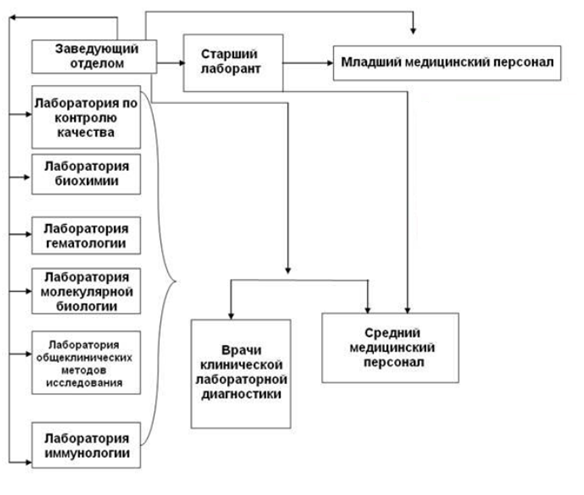 Рисунок 1 – Организация иимунологической лаборатории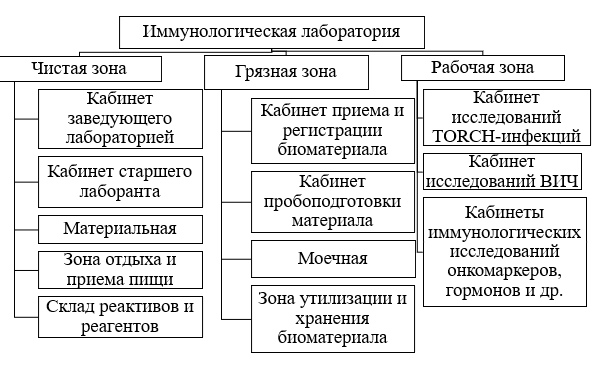 Рисунок 2 – Зоны работы иммунологической лаборатории4)  Вакутейнеры для иммунологических исследований:Для иммунологического исследования забор крови осуществляются в следующие  вакутейнеры:Вакуумные пробирки (вакутейнеры) с красной крышкой, не содержащую антикоагулянт, но содержащие активатор свертывания используется для сбора сыворотки на тестирование на наличие инфекционных заболеваний, или скрининга донорской крови.Золотые или красно-серые пробирки известные, как «тигр-пробирки» содержат активатор свертывания и гель — используются для разделения сыворотки крови.Вакуумные пробирки (вакутейнеры)  с желтой крышкой, содержащие разделительный гель. Желтая пробирка с гелем и активатором свертывания позволяет получать сыворотку с четким отделением от форменных элементов. Разделитель-гель во время центрифугирования создает надежный барьер, благодаря которому разделяется сыворотка, предназначенная для проведения исследований, и форменные элементы крови.День 2 (31.03.20)1) Методы исследования в иммунологической лаборатории:2) Документы, регламентирующие требования к преаналитическому этапу:ГОСТ ISO 9001-2011 Системы менеджмента качества. Требования ГОСТ Р ИСО 15189-2009 Лаборатории медицинские. Частные требования к качеству и компетентности. ГОСТ Р 53079.3-2008 Обеспечение качества клинических лабораторных исследований. Национальный стандарт РФ. Часть 3.ГОСТ Р 53079.4-2008 Технологии лабораторные клинические . Обеспечение качества клинических лабораторных исследований. Часть 4. Правила ведения преаналитического этапа.Преаналитический этап:Преаналитический этап иммунологического исследования включает в себя:- Внелабораторно:1. Постановка диагноза лечащим врачом и заполнения направления на исследование;2. Информирование пациента о подготовке к исследованию;3. Взятие биологического материала у пациента;4. Доставка биологического материала в лабораторию. - Внутрилабораторно:1. Прием биологического материала сотрудником лаборатории;2. Сортировка биологического материала;3. Регистрация биологического материала.Биологическим материалом в иммунологической лаборатории является венозная кровь в количестве 1 мл цельной крови для 3-4 иммуноанализов строго в соответствии количеству обьема крови для иммунологических вакуумных пробирок (вакутейнеров).	В направлении на лабораторные исследования (заявке) должны быть отображены следующие данные:
- дата и время назначения;
- дата и время взятия крови (сбора биологического материала);
- фамилия и инициалы пациента;
- отделение, номер истории болезни, номер палаты;
- возраст, пол;
- диагноз;
- время приема последней дозы препаратов, способных повлиять на результата анализа;
- фамилия и инициалы лечащего врача, назначившего исследование;
- перечень необходимых исследований;
- подпись специалиста, проводившего взятие крови или другого биологического материала.
      Транспортировка  и хранение:При необходимости более длительного транспортирования в лабораторию образцы свернувшейся крови (обычно свертывание происходит в течение 30 мин), предназначенные для получения сыворотки, должны быть отцентрифугированы на месте не позднее, чем через 1 ч после взятия образца. Кровь для получения сыворотки или плазмы центрифугируют в течение 10-15 мин при ускорении 1000-1200 g (оборотов в минуту) при температуре 20 °С - 22 °С. Транспортировка должна производиться в специальных флаконах для гемокультур (вакутейнерах) при комнатной температуре или при 37 градусах С без тряски. Хранение образцов сыворотки крови допустимо  при температуре холодильника 4 °С в течение до четырех дней.     Критерии для отказа в принятии лабораторией биоматериала на исследования:
- расхождение между данными заявки и этикетки (инициалы, дата, время и т.д.);
- отсутствие этикетки на емкости для взятия пробы (контейнере или пробирке);
- невозможность прочесть на заявке и/или этикетке паспортные данные пациента;
- отсутствие названия отделения, номера истории болезни, фамилии лечащего врача, подписи процедурной сестры, четкого перечня необходимых исследований;
- гемолиз (за исключением исследований, на которые наличие гемолиза не влияет);
- взятый материал находится в несоответствующей емкости (то есть материал взят не с тем антикоагулянтом, консервантом и др.);
- наличие сгустков в пробах с антикоагулянтом;
- материал взят в вакуумные емкости с просроченным сроком годности.Регистрация биоматериалаПроводится в электронной информационной базе ЛИС и/ или в журналах регистрации. Форма журнала произвольная, обязательно содержащая ФИО пациента, его регистрационный номер, номер пробирки, номер истории болезни, фамилию лаборанта и результат исследования.День 3 (1.04.20)Рисунок 1 – Схема исследования клеточного иммунитетаДень 4 (2.04.20)Рисунок 1 – Схема исследования гуморального иммунитета.День 5 (03.04.20)Таблица 1 - Методы исследования системы комплементаТаблица 2 -  Методы исследования  фагоцитарного звенаЗадача:У ребенка 10 лет часто возникают на губах и вокруг носа пузырьковые высыпания, которые возникают после переохлаждения и длительной инсоляции. Высыпания часто сопровождаются недомоганием, повышением температуры тела до 37,10С. Пузырьки, продержавшись 2-3 дня, лопаются, образуя эрозии. После заживления (спустя 7-10 дней) на коже остается пигментация. При физикальном осмотре патологии со стороны органов и систем не выявлено. В клиническом анализе крови выявлено тромбоцитопения (50*10*9/л), в иммунологическом анализе снижение Ig M, повышение Ig A, Ig D, Ig E, недостаточность клеточного иммунитета.Какую патологию можно предположить?(Синдром Вискотта-Олдрича)ОК 1Понимать	сущность	и	социальную	значимость	своей	будущей профессии, проявлять к ней устойчивый интерес.ОК 2Организовывать	собственную	деятельность,	выбирать	типовыеметоды и способы выполнения профессиональных задач, оценивать их эффективность и качество.ОК 3Принимать  решения  в  стандартных  и  нестандартных  ситуациях  инести за них ответственность.ОК 4Осуществлять поиск и использование информации, необходимой дляэффективного	выполнения	профессиональных	задач, профессионального и личностного развития.ОК 5Использовать	информационно-коммуникационные	технологии	впрофессиональной деятельности.ОК 6Работать в коллективе и команде, эффективно общаться с коллегами, руководством, потребителями.ОК 7Брать ответственность за работу членов команды (подчиненных), зарезультат выполнения заданий.ОК 8Самостоятельно определять задачи профессионального и личностногоразвития,	заниматься	самообразованием,	осознанно	планировать повышение квалификации.ОК 9Ориентироваться в условиях смены технологий в профессиональной деятельности.ОК 10Бережно	относиться	к	историческому	наследию	и	культурнымтрадициям народа, уважать социальные, культурные и религиозные различия.ОК 11Быть	готовым	брать	на	себя	нравственные	обязательства	поотношению к природе, обществу и человеку.ОК 12Оказывать	первую	медицинскую	помощь	при	неотложныхсостояниях.ОК 13Организовывать  рабочее  место  с  соблюдением  требований  охранытруда,	производственной	санитарии,	инфекционной	и противопожарной безопасности.ОК 14Вести  здоровый  образ  жизни,  заниматься  физической  культурой  испортом	для	укрепления	здоровья,	достижения	жизненных	и профессиональных целей.№Наименование разделов и тем практики	ВсегочасовНаименование разделов и тем практики	Всегочасов8 семестр	368 семестр	36Ознакомление с правилами работы в КДЛ:1	- изучение нормативных документов, регламентирующих санитарно-противоэпидемический режим в КДЛОзнакомление с правилами работы в КДЛ:1	- изучение нормативных документов, регламентирующих санитарно-противоэпидемический режим в КДЛ2Организация рабочего места:2	- приготовление реактивов, подготовка оборудования, посуды для исследованияОрганизация рабочего места:2	- приготовление реактивов, подготовка оборудования, посуды для исследования3Определение иммунологических показателей:-клеточного звена3	-гуморального звена	24- систему комплементаОпределение иммунологических показателей:-клеточного звена3	-гуморального звена	24- систему комплементаОпределение иммунологических показателей:-клеточного звена3	-гуморального звена	24- систему комплемента4	Регистрация результатов исследования4	Регистрация результатов исследования2Выполнение мер санитарно-эпидемиологического режима:5	- проведение мероприятий по стерилизации и дезинфекции лабораторной посуды, инструментария, средств защиты;- утилизация отработанного материала.Выполнение мер санитарно-эпидемиологического режима:5	- проведение мероприятий по стерилизации и дезинфекции лабораторной посуды, инструментария, средств защиты;- утилизация отработанного материала.4Вид промежуточнойаттестации	ЗачетВид промежуточнойаттестации	Зачет1Итого	3Итого	336№ п/пДатаЧасыОценкаПодпись руководителя130.03.20Заполнениедневника231.03.20Заполнениедневника301.04.20Заполнениедневника402.04.20Заполнениедневника503.04.20Заполнениедневника604.04.20ЗаполнениедневникаКласс отходовХарактеристика классаУтилизационная тараСпособ утилизацииПреимущества способаНедостатки способаКласс АНеопасные отходыОтходы, не имеющие контакта с биологическими жидкостями пациентов, инфекционными больными, нетоксичные отходыБелые полиэтиленовые многоразовые емкости или одноразовые пакеты с маркировкой. Многоразовая тара после сбора и опорожнения подлежит мытью и дезинфекции.Тара заполняется полностью
Уничтожение или захоронены  на полигоне ТБО ( Твердые Бытовые Отходы) 
Простота и сравнительная быстрота исполнения.Отсутствие риска инфицирования людей, взаимодействующих с данными отходами.Для данной категории отходов недостатков нетКласс БОпасные отходыПотенциально инфицированные отходы - имеющие контакт с биологическими жидкостями пациентовЖелтые одноразовые  полиэтиленовые пакеты и контейнеры с маркировкой, закрепленные на специальных стойках (тележках).Тара заполняется на ¾ после чего производится удаление воздуха и гермитизацияПосле дезинфекции физическими методами ( автоклав, пароформалиновые камеры и тд) отходный материал уничтожаются на специальных установках по обезвреживанию отходов ЛПУ термическими методами.
Органические отходы собираются в одноразовую твердую герметическую упаковку.Сбор острого инструментария осуществляется отдельно от других видов отходов в одноразовую твердую упаковку.Простота и сравнительная быстрота исполнения.Возможность осуществить сбор, хранение и утилизацию самими сотрудниками медицинских организаций.Есть риск инфицирования людей, взаимодействующих с данными отходамиКласс ВЧрезвычайно опасные отходыМатериалы, контактирующие с больными особо опасными инфекциями.Красные одноразовые пакеты и контейнеры с плотно прилегающей крышкой
После дезинфекции упакованные отходы собирают: в специально оборудованную комнату временного хранения (с вентиляцией, бактерицидными лампами, приборами для мытья и дезинфекции) и уничтожаются на специальных установках по обезвреживанию отходов ЛПУ термическими методами.
Простота исполнения.Возможность осуществить сбор, хранение и утилизацию самими сотрудниками медицинских организаций.Увеличена длительность исполнения утилизации.Есть риск инфицирования людей, взаимодействующих с данными отходамиКласс ГТоксикологически
 опасные (Отходы близкие к промышленным)Отходы от лекарственных и диагностических препаратов, цитостатики, ртутьсодержащие предметыЧерная одноразовая герметичная упаковка с маркировкой.Дезинфекция и утилизация специальными службами с лицензией на этот вид деятельности.Захоронение на специальном полигоне, без обеззараживания.Минимизирован риск для сотрудников медицинской организацииТрудоемкость и длительность исполненияРиск отравления и  различных неблагоприятных последствий для людей, взаимодействующих  с этими отходамиКласс ДРадиоактивные отходыВсе виды отходов, содержащие радиоактивные компоненты.Цвет тары синий.Обязательна специальная метка «радиоактивно»- жидкости собирают в специализированные герметичные контейнеры- Любые вещества с активностью излучения выше установленной нормы собирают в пластиковые или бумажные пакеты, которые складываются в герметично закрывающуюся экранированную емкостьСбор, дезинфекцию и утилизацию этих отходов проводят специализированные организации с лицензией на этот вид деятельности.
Когда радиационный фон приходит в норму, мусор утилизируют на обычном полигоне для ТБО.Минимизирован риск для сотрудников медицинской организацииТрудоемкость и длительность исполнения.Риск радиоактивного поражения для людей, взаимодействующих  с этими отходамиМетод исследованияПринцип методаПреимуществаНедостаткиПроточная цитометрия - метод исследования дисперсных сред в режиме поштучного анализа элементов дисперсной фазы по сигналам светорассеяния и флуоресценции.Основан на регистрации флюоресценции и светорассеяния от каждой отдельно взятой клетки в клеточной суспензии. Суспензия клеток под давлением подается в проточную ячейку, где за счет разности давлений между образцом и обтекающей жидкостью клетки, находясь в ламинарном потоке жидкости, 36 выстраиваются в цепочку друг за другом (т.н. гидродинамическое фокусирование). Клетки одна за другой проходят через лазерный луч, а высокочувствительные детекторы, расположенные вокруг проточной ячейки регистрируют флюоресценцию и рассеянное лазерное излучение каждой клетки.Короткое время анализа (сек) за счет высокой скорости; анализ большого количества клеток (до 108 клеток); логические ограничения допускают детектирование субпопуляций клеток; измерение параметров редко встречающихся клеток; объективное измерение интенсивности флуоресценции.
Высокая стоимость аппаратуры для данного метода; дороговизна обучения технического персонала; отсутствие прямого визуального анализа объектов и изучения тонкой структуры клеток по сравнению с компьютерной цитофотоморфометрией фиксированных препаратов.Реакция связывания комплемента (РСК) - используют для выявления антител на определенный антиген или определяют тип антигена по известному антителу.РСК ставят в два приема: вначале соединяют антиген с испытуемой сывороткой крови, в которой отыскивают антитело, а затем добавляют комплемент. Если антиген и антитело соответствуют друг другу, то образуется иммунный комплекс, который связывает комплемент. При отсутствии в сыворотке антител иммунный комплекс не образуется и комплемент остается свободным.Быстрота получения результатов; высокая чувствительность; позволяет оценить эффективность вакцинопрофилактики; позволяет провести эпидемиологический анализ инфекционной заболеваемости.Относительная достоверность, так как могут быть положительные результаты не только у больных, но и у лиц, перенесших соответствующую инфекцию в прошлом (анамнестическая реакция) или у получавших профилактические прививки (прививочная реакция); возможны ложноположительные результаты при идентификации антигенов возбудителей в связи с широким антигенным родством между родами и видами внутри каждого семейства и даже среди различных семейств.Реакция иммунофлюоресценции - РИФ (метод Кунса).Прямой метод РИФ основан на том, что антигены тканей или микробы, обработанные иммунными сыворотками с антителами, 45 меченными флюорохромами, способны светиться в УФ-лучах люминесцентного микроскопа. Бактерии в мазке, обработанные такой люминесцирующей сывороткой, светятся по периферии клетки в виде каймы зеленого цвета. Непрямой метод РИФ заключается в выявлении комплекса антиген - антитело с помощью антиглобулиновой (против антитела) сыворотки, меченной флюорохромом.Высокая специфичность и чувствительность; простота техники постановки; требуется минимальное количество компонентов; это экспресс-метод диагностики, так как в течение нескольких часов можно получить ответ.Субъективизм в оценке интенсивности свечения; иногда флюоресцирующие сыворотки бывают плохого качества.ПЦР - полимеразная цепная реакция - это метод, имитирующий естественную репликацию ДНК и позволяющий обнаружить единственную специфическую молекулу ДНК в присутствии миллионов других молекул.Заключается в многократном копировании (амплификации) в пробирке определенных участков ДНК в процессе повторяющихся температурных циклов. На каждом цикле амплификации синтезированные ранее фрагменты вновь копируются ДНК-полимеразой. Благодаря этому происходит многократное увеличение количества 46 специфических фрагментов ДНК, что значительно упрощает дальнейший анализ.Прямое определение наличия возбудителей; высокая специфичность; высокая чувствительность; универсальность процедуры выявления различных возбудителей; высокая скорость получения результата анализа; возможность диагностики не только острых, но и вялотекущих, скрытых инфекций.Высокая стоимость оборудования; одновременная амплификация ДНК как живого, так и погибшего микроорганизма, элиминация возбудителя не ранее 4-8 недель; возможность перекрёстной реакции; получение ложноотрицательных результатов при наличии ингибиторов ПЦР; определенная техническая подготовка персонала; вероятность контаминации.ИФА (иммуноферментный анализ)При взаимодействии специфического антитела с антигеном происходит активация фермента, и именно количество образованных продуктов цветной (ферментативной) реакции, определяемое по интенсивности их окрашивания, позволяет оценить количество антигенов или антител во взятом для исследования материале. Таким образом, иммуноферментный анализ позволяет провести качественную и количественную диагностику определённой инфекции.Широкий спектр выявляемых с его помощью инфекций, быстрота проведения лабораторного исследования; относительная простота методики; возможность осуществления объективной оценки силы иммунного ответа организма на антигены возбудителя, установление фазы инфекционного процесса, отслеживание динамики иммунного ответа.Является определение иммунной реакции человеческого организма на возбудителя инфекционного заболевания, а не выявление собственно самого возбудителя, в результате чего ИФА отнесён к непрямым диагностическим методам.МетодПринцип методаПреимуществаНедостаткиРеферентные значения«СН 50»Определение общей гемолитической активности с использованием эритроцитов барана с фиксированными на них антителамиРазведенная ( 1:10) сыворотка с добавлением гемолитической системы при нагревании до 37°С вызывает лизис 50% сенсибилизированных эритроцитов – СН50.Активность комплемента оценивается по количеству сыворотки, которое необходимо добавить в смесь, чтобы вызвать разрушение 50% эритроцитов.Скрининговый метод – быстрое получение результатов, что обеспечивает исследование большого количества людейОценивает активность как классического так и альтернативного  пути активации комплиментаЯвляется косвенной и субъективной характеристикой40-60 СН 50.«СН 50»При помощи ИФА – Иммуноферментного анализаИспользуется раствор с содержащимися готовыми иммунными комплексами, который играет роль активатора. При добавлении исследуемой сыворотки он запускает каскад активации комплемента по классическому пути, в результате которого образуются молекулы мембраноатакующего комплекса. Полученным раствором заполняют планшет, в лунках которого сорбированы антитела к МАК. При формировании комплекса МАК-антитело специальный фермент, добавленный в реакционную смесь, изменяет её окраску,  интенсивность которой пропорциональна концентрации образовавшихся комплексов и измеряется специальным приборомВысокая точность и чувствительность метода.Скрининговый метод – быстрое получение результатов, что обеспечивает исследование большого количества людейОценивает активность исключительно классического пути активации комплемента.Дефицит и высокая стоимость реагентов42 – 129 у.е./мл.Гемолитический метод определения функциональной активности компонентов комплиментаК сенсибилизированным эритроцитам добавляют реагент на определенный компонент комплемента и смешивают с разведенной сывороткой (в 40-50 -раз, для классического пути а альтернативного - в 5-7). Таким образом можно установить дефект определенных компонентов и определить профиль комплемента при различных заболеванияхСравнительно объективный методМожно применять для диагностики острофазного состоянияДефицитность и высокая стоимость реагентовНеобходимость комплексной оценки всех компонентовНе высокая специфичность - Частое появление артефактных значений25 – 200%Tetrahymena pyriformisОпределение функциональной активности отдельных компонентов комплимента на основании автоматизированного приборного измерения обездвиживающего действия комплемента на инфузории Tetrahymena pyriformisДостаточно высокая точность и чувствительность методаОбъективность оценки результатаБольшая длительность исполненияЗанижена специфичность50 – 70%Иммуноферментный метод определения активности компонентовкомплементаКаскадный характер активации системы комплемента позволяет,искусственно создавая дефициты отдельных компонентов в экспериментальнойсистеме и определяя иммуноферментным способом ковалентную иммобилизациюкомпонента, стоящего позже в процессе активации, определять функциональнуюактивность любого из предшествующих компонентов, дефицит к которому созданСкрининговый метод – быстрое получение результатов, что обеспечивает исследование большого количества людейВысокая чувствительность и надежностьДефицит и высокая стоимость реагентовС3 - 0,9 - 1,8 г/л.С4 - 0,1 - 0,4 г/л.MASP 3 3,5 – 4,1  мг/млРадиальная иммунодиффузия в arapе.Иммунную сыворотку с расплавленным агаровым гелем равномерно наливают на стекло. После застывания в геле делают лунки, в которые помещают антиген в различных разведениях. Антиген, диффундируя в гель, образует с антителами кольцевые зоны преципитации вокруг лунок. Диаметр кольца преципитации. позволяет определить концентрацию каждого из белков комплемента,Достаточно высокая чувствительнотьПростота исполнения, нет необходимости в дополнительном дорогостоящем оборудовнииНе высокая скорость получения результатовНизкая специфичностьНизкая точностьСубъективность постановления оценки, зависящая от многих факторовДиаметр кольца преципитации пропорционален концентрации компонента  В норме   2- 4 смРадиальный гемолиз в агаровом гелеГемолитическую систему смешивают с расплавленным агаром в соотношении и быстро выливают в стерильные чашки Петри. После застывания в агаре проделывают лунки диаметром 4.мм- (до 15 лунок на 1-ой чашке). Лунки заполняются испытуемыми сыворотками и помещают чашки в холодильник при 4°С на 21 час для диффузии белков комплемента в агар. Затем чашки помещают в термостат на 60 минут для проявления зон гемолиза. Критерием активности комплемента служит квадрат диаметра зон гемолиза.Простота исполнения, нет необходимости в дополнительном дорогостоящем оборудовнииНизкая специфичностьНищзкая точностьСубъективность оценки, зависящая от многих факторовНе высокая скорость получения результатовКвадрат Диаметраа зоны гемолиза пропорционален концентрации компонентаМетодПринцип методаПриемуществаНедостаткиРеферентные значенияМикроскопический.Определение количества нейтрофилов и изучение их морфологии Делается мазок крови, окрашивается по Романовскому и под микроскопом оператором оценивается количество и морфология колетокПростота исполнения обеспечивает повсеместное использование методаДоступность реактивов и оборудования Высокая длительность реализации метода из-за чего невозможно применять для скрининга массТочность зависит от человеческого фактора1,6- * 7^9 /л (41-78% от всех лейкоцитов)ТурбодиметрическийОпределение количества нейтрофилов и изучение их морфологии с помощью анализатораВысокая чувствительность Высокая специфичность  Высокая быстрота исполненияВысокая стоимость оборудования и реактивовНебходимость в специально обученном персоналеНизкая точность и необходимость допреверять на глаз1,6- * 7^9 /л (41-78% от всех лейкоцитов.Референтные значения могут отличаться у разных производителей прибораНСТ-тестОпределение образования активных форм кислорода основанное на восстановлении нитросинего тетразолия (НСТ) супероксидным анионом, образующимся при кислородном взрыве в лейкоцитах.Реакцию учитывают микроскопически по количеству темно-синих гранул диформазана в клетке, образующихся при восстановлении НСТПростота исполненияНе высокая  стоимость реактивов и доступное оборудованиеВысокая специфичность МетодаСравнительно неплохая чувствительностьСравнительно большая длительность исполнения Точность зависит от человеческого фактора95 – 100%Может отличаться в зависимости от лабораторийМикроскопический метод оценки бактерицидной активности.Идентификация дегенеративных, полуразрушенных микробов в окрашенных препаратах лейкоцитовПростота исполнения обеспечивает повсеместное использование методаДоступность реактивов и оборудования Высокая длительность реализации методаТочность зависит от человеческого фактораОкислительная активность гранулоцитов - 95-100%,
Окислительная активность моноцитов - 70-100%Проточная цитометрия Определения бактерицидной активности  и  активныхъ форм кислорода с помощью цитометраСкрининговый метод – быстрота получения результатов обеспечивает возможность исследования массВысокая точность Высокая чувствитеность Высокая специфичностьВысокая стоимость оборудования и реактивовНебходимость в специально обученном персонале95 – 100% Для образования активных форм кислорода